PUNTAJE  ESPERADO                PUNTAJE OBTENIDO	           FINAL     L     PL      NOOA.-  Aplicar  conceptos de descripción del movimiento (relatividad- MUR-MUAR).I.- Selección Múltiple.-  Elegir una respuesta correcta.- Marca con una X en la hoja.- Usa lápiz pasta. En caso de error ennegrece. 12 (p)1.-  Mauricio se encuentra parado sobre el suelo de su cocina, como se muestra en la siguiente imagen.   Si se mueve al punto (1, 2), ¿cuál será su desplazamiento?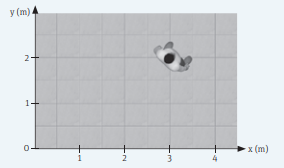 A.  −2 m, en dirección del eje Y.B.  2 m, en dirección del eje Y.C.  2 m, en dirección del eje X.D.  −2 m, en dirección del eje X.E.  2 m, alejándose del origen. A partir del siguiente enunciado, responde las preguntas 2 y 3. Francisca corre desde su casa a la de su amiga, tardando 5 min en recorrer 4 cuadras, como se muestra en el siguiente esquema: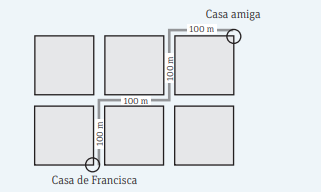 2.- ¿Cuál es la distancia recorrida por Francisca?400m200m300m100m0m3.- ¿Cuál es la rapidez de Francisca en m/min ?A. 0,0125 B. 1,33 C. 5 D. 80 E. 100 4.- Desde una avioneta que viaja hacia la derecha, se deja caer una pesa. ¿Cómo verá la trayectoria de la peso Pedro, que se encuentra en reposo sobre la Tierra?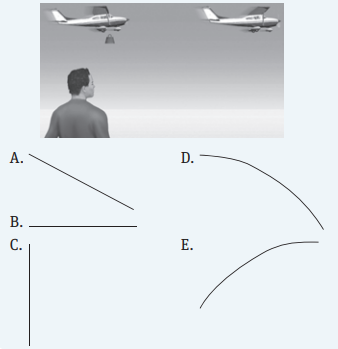 5.- El siguiente gráfico muestra la posición en el tiempo de un ciclista que se mueve en línea recta y en una misma dirección.¿Cuál(es) de las siguientes afirmaciones es  (son) correcta(s)?I. La rapidez del ciclista es constante.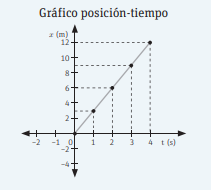 II. La aceleración del ciclista es nula.III. Transcurridos 3 s el ciclista se ha desplazado 3 m.A. Solo I.B. Solo II.C. Solo I y II.D. Solo I y III.E. Solo II y III.6.- El gráfico muestra la posición de un automóvil en función del tiempo. ¿Qué característica tiene el movimiento del auto?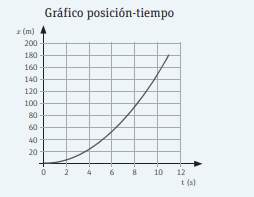 A. Velocidad constante.B. Posición constante.C. Movimiento acelerado.D. Movimiento uniforme.E. Aceleración nula.II.- Desarrollo.  4p¿Cuál es la posición de cada gato en relación con el siguiente sistema de coordenada? 2p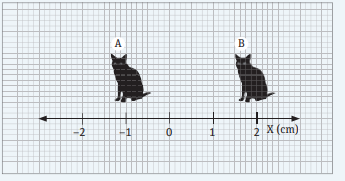 ___________________________________________________________________________________________________________________________2. Cuando viajas en un auto: ¿qué es lo que se mueve, tú o lo que te rodea?, ¿según cuál sistema de referencia? Explica.2p __________________________________________________________________________________________________________________________________________________III.- Comprensión lectora.- 4pLA MÚSICA DE LAS ESTRELLAS.-La misión Kepler de la NASA busca planetas extrasolares y estudia, además, las oscilaciones de todas las estrellas que se observan. Estas oscilaciones o vibraciones se manifiestan como cambios casi imperceptibles en su brillo, producidos por ondas acústicas atrapadas en su interior. Un equipo de astro-sismólogos internacional ha trabajado con el satélite estadounidense y ha logrado medir por primera vez las oscilaciones (vibraciones o sonido) de 500 estrellas similares al Sol. Con el hallazgo, se obtendrá información más precisa sobre las poblaciones estelares de la Vía Láctea, lo que permitirá comprobar o refutar los modelos clásicos sobre evolución y formación de las estrellas. Las estrellas vibran u oscilan como instrumentos musicales (claro que en frecuencias inaudibles para el ser humano) en función de su tamaño, estructura, composición química y estado evolutivo. Es por ello que cada estrella posee un estado vibratorio que la caracteriza. Es importante mencionar que las vibraciones o sonidos estelares son vibraciones mecánicas que no pueden viajar por el espacio y solo pueden ser detectadas mediante instrumentos especializados. ¿Crees que las vibraciones en la superficie del Sol tengan algún efecto sobre la Tierra?Explica._________________________________________________________________________________________________________________________________________________________________________________________________________________________________________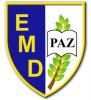  PRUEBA DE DIAGNÓSTICO    ELECTIVO FÍSICA  III MEDIO.-Nombre: ___________________________________________________Profesora: María Eugenia Ahumada     Fecha:  __   Marzo  2021